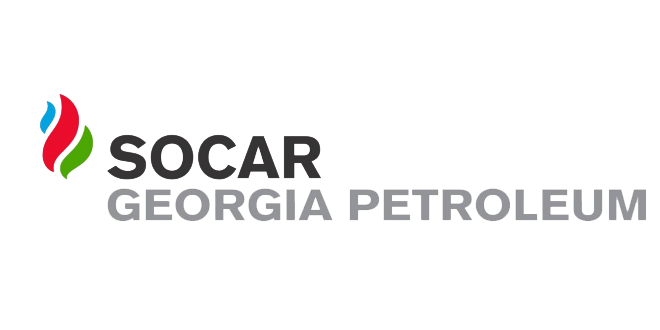 ელექტრონული ტენდერის განაცხადიiniciatori  გიორგი ლოლაძეTariRi24.05.2022№1ტენდერის აღწერილობააგს - ებზე ურბნისი და თერჯოლა პარკირების ზონის მოწყობა (თერჯოლის რაიონი სოფ. სიქთარვა და ქარელის რაიონი სოფ. ურბნისი)2კონკრეტული დავალება შლაგბაუმის, კბილანა ბარიერის და ბოძკინტების მოწყობა3მოთხოვნები პრეტენდენტების მიმართ5 წლიანი გამოცდილება4გადახდის პირობები განიხილება პრეტენდენტის შემოთავაზება5ტენდერის ვადები 7 კალენდარული დღე6ხელშკeრულების ვადები 7 კალენდარული დღე7საგარანტიო პირობები 2 წელი გარანტია 8sakontaqto piriგიორგი ლოლაძე 5557515059სხვა